22.04.2020r.Temat: Dzień Ziemi.„Ziemia wyspa zielona”- zapoznanie z tekstem piosenki „Ziemia wyspa zielona”. Nie warto mieszkać na Marsie, nie warto mieszkać na Venus. Na Ziemi jest życie ciekawsze, powtarzam to każdemu . Ref. powtarzamy dwa razyBo Ziemia to wyspa , to wyspa zielona, wśród innych dalekich planet. To dom jest dla ludzi, dla ludzi i zwierząt, więc musi być bardzo zadbany. Chcę poznać życie delfinów i wiedzieć co piszczy w trawie.Zachwycać się lotem motyla i z kotem móc się bawić. Ref. powtarzamy dwa razyBo Ziemia to wyspa , to wyspa zielona, wśród innych dalekich planet. To dom jest dla ludzi, dla ludzi i zwierząt, więc musi być bardzo zadbany. Zabawa rytmiczno-ruchowa do wiersza Doroty Gellner Złote śmieci. R. recytuje wiersz sylabami, a dziecko wyklaskują je rytmicznie, klaszczą naprzemiennie – raz dłonie trzyma przed sobą, a raz ma uniesione w górze. Rozwijanie słuchu fonematycznego.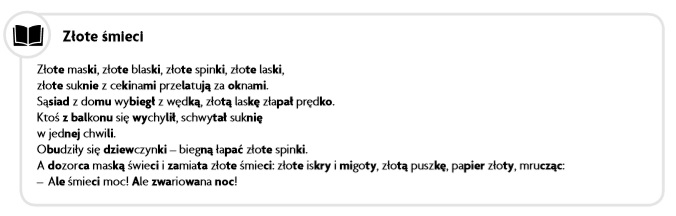 Rozmowa z wykorzystaniem rekwizytu – globusa. R. prezentuje dziecku globus. Wyjaśnia,  że pokazana jest na nim Ziemia w bardzo dużym pomniejszeniu. Informuje, że kolor niebieski oznacza wody, które otaczają lądy. Jak myślisz, jakie życzenie mogłaby mieć Ziemia w dniu swojego święta? Jaką minę miałaby zaśmiecona Ziemia, a jaką czysta? Jaki prezent dla niej możesz zrobić?  Dla chętnych poniżej dodatkowe kolorowanki. 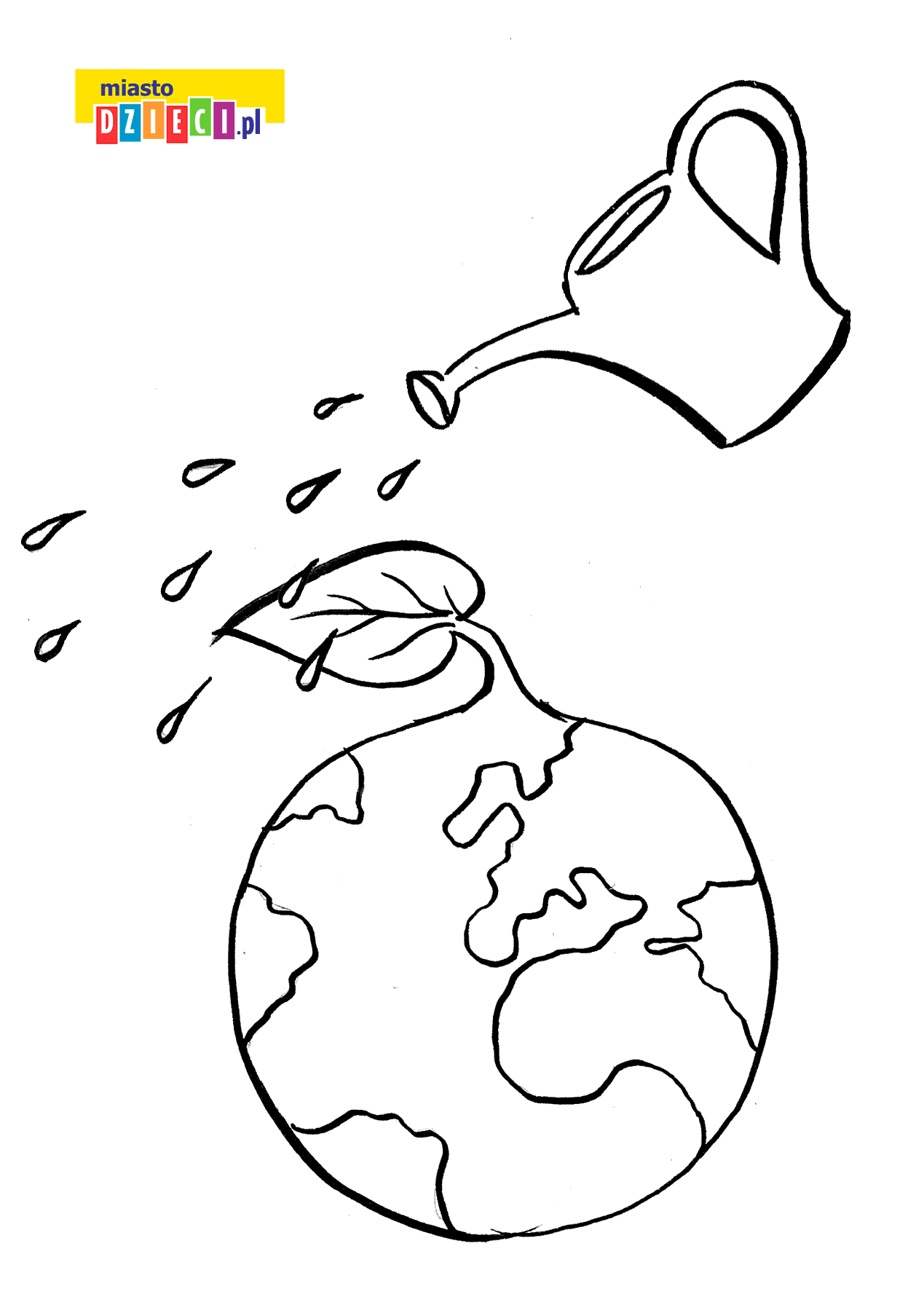 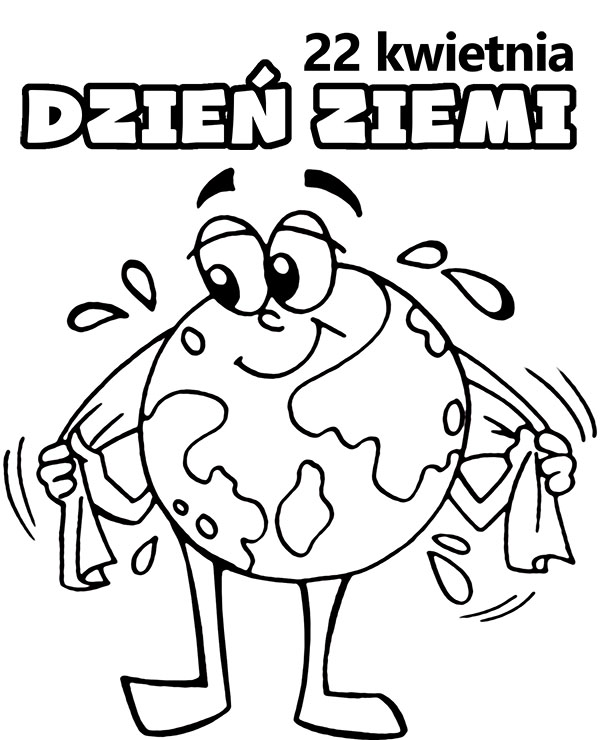 https://www.e-kolorowanki.eu/kartki-okolicznosciowe/